  12.10.2023г. в  нашей школе  были проведены Уроки Мужества «Битва за Кавказ» под лозунгом «Не забывайте уроки истории» для учащихся среднего и старшего звена.               Дети узнали, что битва за Кавказ имела для нашей Родины  жизненно важное значение, а сама борьба с врагом приняла крайне ожесточённый  характер. Было отражено партизанское движение на территории Краснодарского края, занятой врагом.                В ходе Урока ребята узнали, что битва за Кавказ была одной из самых длительных и кровопролитных сражений Великой Отечественной войны. Она продолжалась 483 дня с 25 июля 1942 г. по 9 октября 1943 г. В результате активных боевых действий в этот день, 9 октября 1943 г.,  Советская армия полностью завершила освобождение территории Северного Кавказа от оккупантов. Победа советских войск на Кавказе имела большое политическое и военное значение 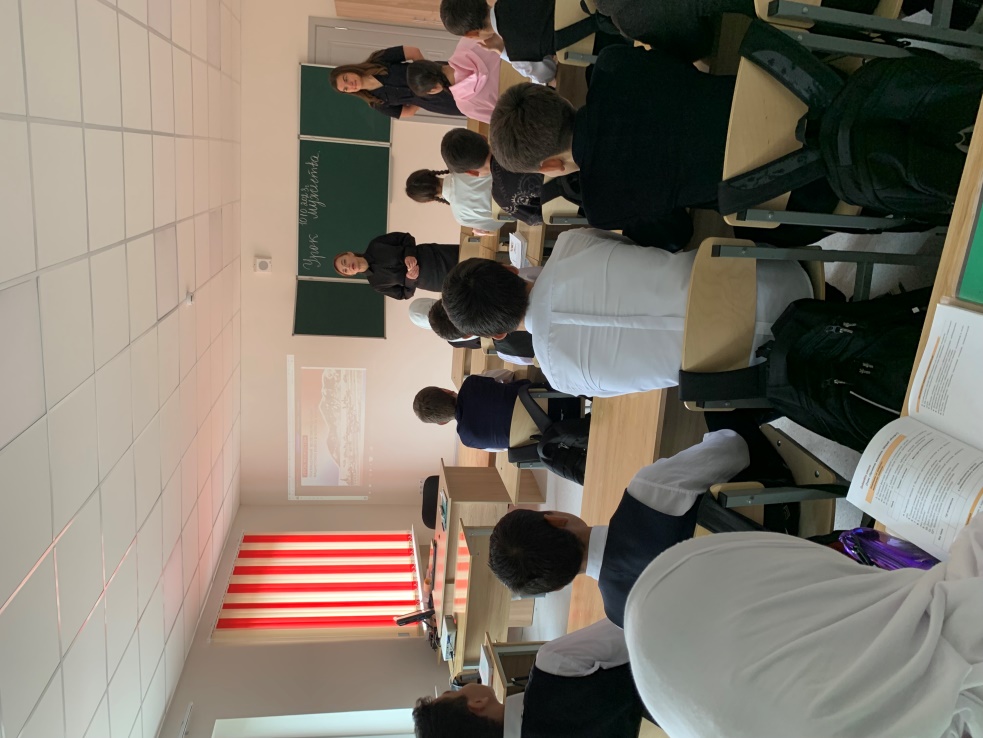 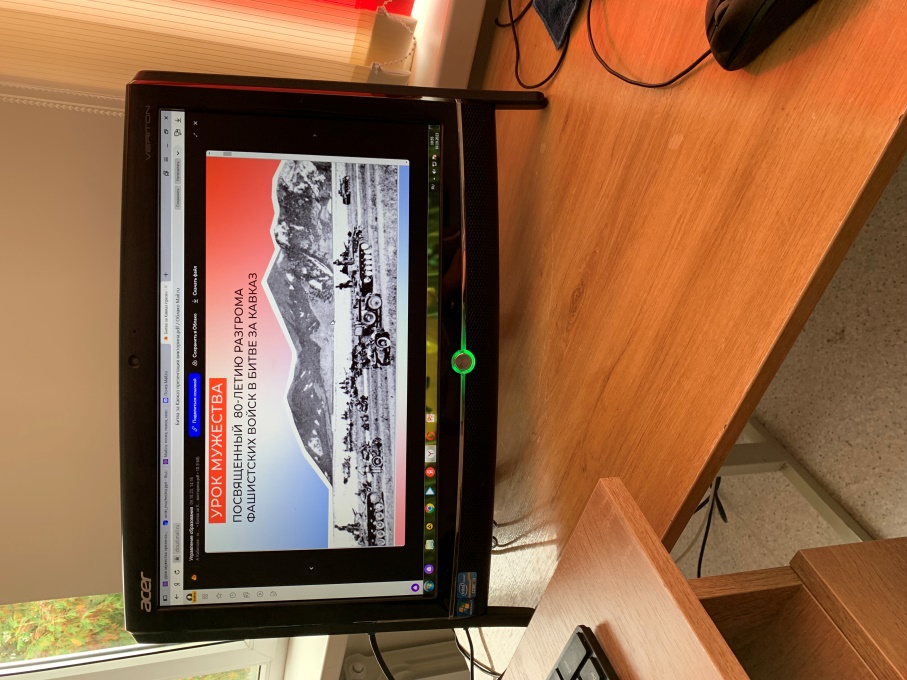 